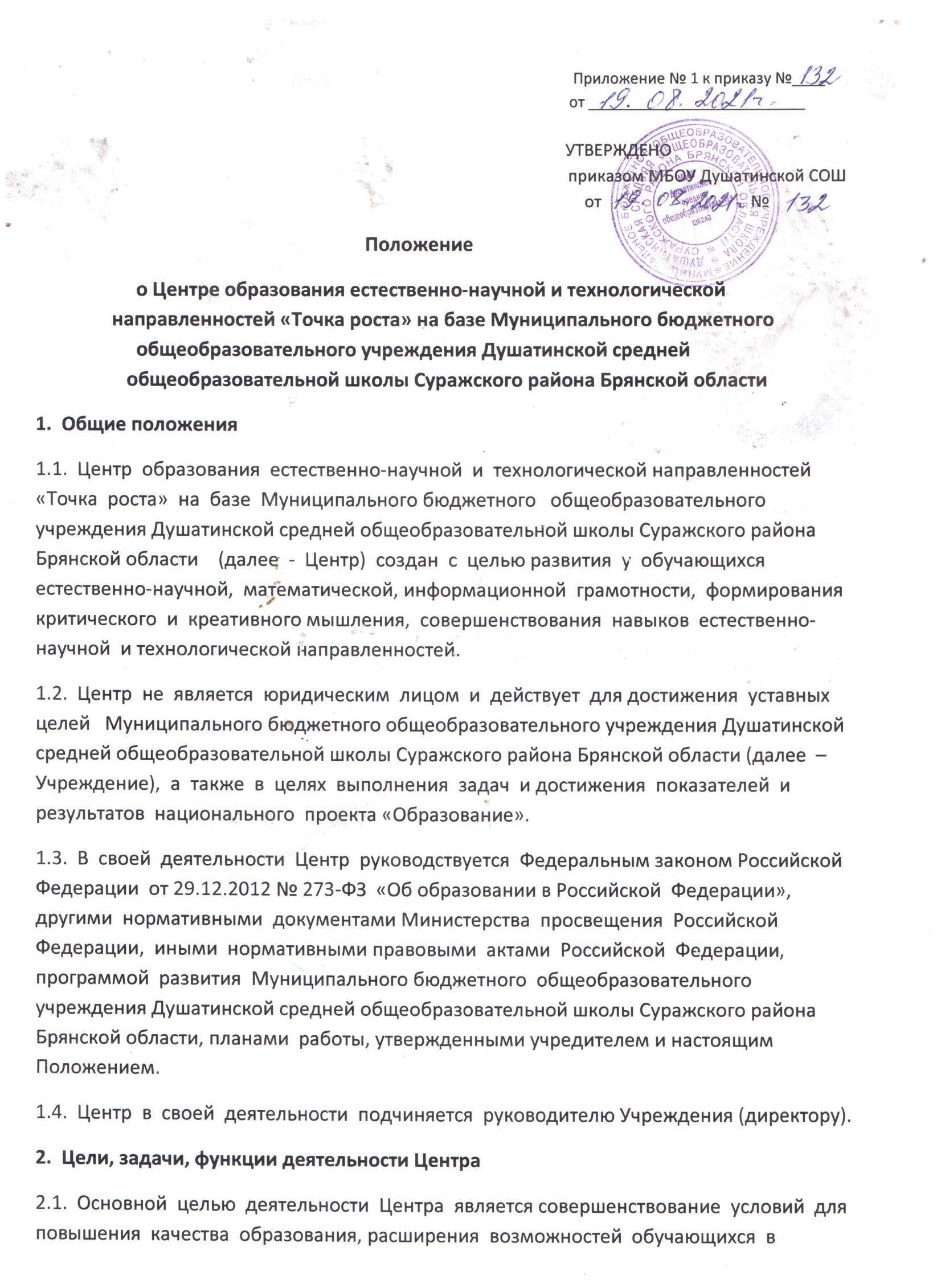 освоении  учебных  предметов естественно-научной  и  технологической  направленностей,  программ дополнительного  образования  естественно-научной  и  технической направленностей,  а  также  для  практической  отработки  учебного  материала по учебным предметам «Физика», «Химия», «Биология».2.2.  Задачами Центра являются:2.2.1.  реализация  основных  общеобразовательных  программ  по учебным  предметам  естественно-научной  и  технологической направленностей,  в  том  числе  в  рамках  внеурочной  деятельности обучающихся;2.2.2.  разработка  и  реализация  разноуровневых  дополнительных общеобразователь-ных  программ  естественно-научной  и  технической направленностей,  а  также  иных  программ,  в  том  числе  в  каникулярный период;2.2.3.  вовлечение  обучающихся  и  педагогических  работников  в проектную деятельность; 2.2.4. организация  внеучебной  деятельности  в  каникулярный  период, разработка и реализация соответствующих образовательных программ, в том числе  для  лагерей,  организованных  образовательными  организациями  в каникулярный период;2.2.5.  повышение  профессионального  мастерства  педагогических работников  Центра,  реализующих  основные  и  дополнительные общеобразовательные программы.2.3.  Центр  для  достижения  цели  и  выполнения  задач  вправе взаимодействовать с:-  различными  образовательными  организациями  в  форме  сетевого взаимодействия;-  с иными образовательными организациями,  на базе которых созданы центры «Точка роста»;-  с  федеральным  оператором,  осуществляющим  функции  по информационному,  методическому  и  организационно-техническому сопровождению  мероприятий  по  созданию  и  функционированию  центров «Точка  роста»,  в  том  числе  по  вопросам  повышения  квалификации педагогических работников;-  обучающимися  и  родителями  (законными  представителями) обучающихся, в том числе  с применением дистанционных образовательных технологий.3.  Порядок управления Центром «Точка роста»3.1.  Руководитель Учреждения  издает локальный нормативный акт  о назначении  руководителя  Центра  (куратора,  ответственного  за функционирование  и  развитие),  а  также  о  создании  Центра  и  утверждении Положение о деятельности Центра.3.2.  Руководителем  Центра  может  быть  назначен  сотрудник Учреждения из числа руководящих и педагогических работников.3.3.  Руководитель Центра обязан:3.3.1. осуществлять оперативное руководство Центром;3.3.2. представлять  интересы  Центра  по  доверенности  в муниципальных,  государственных  органах  региона,  организациях  для реализации целей и задач Центра;3.3.3.  отчитываться  перед  Руководителем  Учреждения  о  результатах работы Центра;3.3.4.  выполнять  иные  обязанности,  предусмотренные законодательством,  уставом  Учреждения,  должностной  инструкцией  и настоящим Положением.3.4.  Руководитель Центра вправе: 3.4.1.  осуществлять  расстановку  кадров  Центра,  прием  на  работу которых осуществляется приказом руководителя Учреждения;3.4.2. по  согласованию  с  руководителем  Учреждения  организовывать учебно-  воспитательный  процесс  в  Центре  в  соответствии  с  целями  и задачами Центра и осуществлять контроль за его реализацией;3.4.3.  осуществлять  подготовку  обучающихся  к  участию  в  конкурсах, олимпиадах, конференциях и иных мероприятиях по профилю направлений деятельности Центра;3.4.4.  по  согласованию  с  руководителем  Учреждения  осуществлять организацию  и  проведение  мероприятий  по  профилю  направлений  деятельности Центра;3.4.5. осуществлять иные права, относящиеся к деятельности Центра и не  противоречащие  целям  и  видам  деятельности  образовательной организации, а также законодательству Российской Федерации.